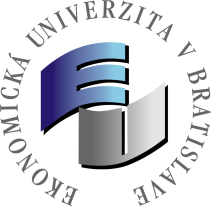 Správa o prijatí cudzinca pôsobiaceho na Ekonomickej univerzite v BratislaveDátum:Podpis zamestnanca EU v Bratislave zodpovedného za prijatie zahraničného hosťa: ______________________________________Správu o prijatí cudzinca  schválil (rektor EU v Bratislave/dekan fakulty/vedúci celouniverzitného pracoviska):Priezvisko, meno, titul:________________________________dátum:________________podpis:____________Prijímajúce pracovisko: Meno, priezvisko, titul a funkcia zamestnanca EU v Bratislave zodpovedného za prijatie  cudzinca:Meno, priezvisko, titul a funkcia/pracovné zaradenie cudzinca:Vysielajúca organizácia (napr. názov univerzity, vysokej školy):Štát:Príchod  cudzinca (dátum):Odchod cudzinca (dátum):Výsledky prijatia cudzinca: